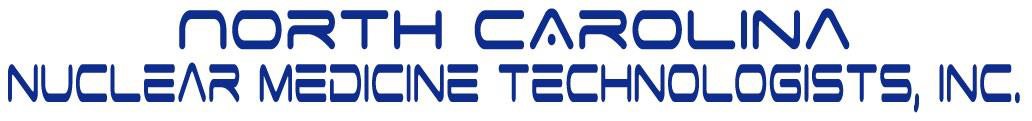  2019 Spring Meeting	–	Friday March 8 Embassy Suites Raleigh- Crabtree           4700 Creedmoor Rd. Raleigh, NC 27612		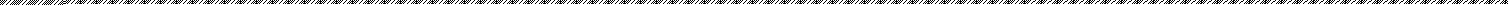 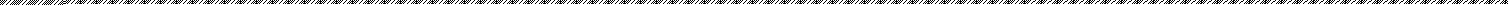 7:00  –  7:45	Registration 					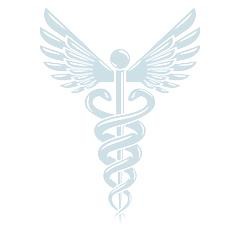 7:45  –  8:00	W E L C O M E	&	A N N O U N C E M E N T S	8:00   –   8:30 	Cardiac Amyloid Imaging				  Christine Fowler, CNMT, Supervisor, Nuclear Medicine, Duke Hospital		8:30 –   9:30 	Theranostics: The One Stop Shop Diagnosis & Therapy for Cancer  	Wassi Jefery, MD, Wake Forest Baptist Health              9:30  – 10:30 	Regulatory Updates, Requirements, & ComplianceIncidents, Allegations, Inspections, & LicensingLouis Brayboy, HP II & Travis Cartoski, HP II, Dept. of H&HS 		             10:30 – 11:15	V E N D O R	B R E A K			                  11:15 - 12:15 	Our First Year Gallium-68 Dotatate				  Brian Bones, MD. Wake Forest Baptist Health              12:15 – 1:15	Yittrium 90:What are those Inventional Radiologists Up To	Brian Bones, MD. Wake Forest Baptist Health                1:15  – 2:15	LUNCH, BUSINESS MEETING , ELECTIONS, STUDENT AWARDS    2:15  -  3:15           The Importance of Quality in Cardiac Imaging                                                Robert Pagnanelli BSRT(R), (N), CNMT, NCT, FASNC, Director, Radiology, Duke                                                          Regional Hospital                  3:15  –  4:15          Update & Status of Mo99    	Ira Goldman, Senior Director, Lantheus Medical Imaging				    2019 Spring Meeting	–	Saturday March 9Embassy Suites Raleigh Crabtree4700 Creedmoor Rd, Raleigh, NC 276127:00  –  7:45	Registration 		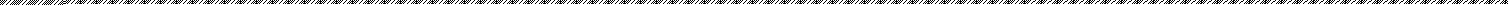 7:45  –  8:00	W E L C O M E	&	A N N O U N C E M E N T S		8:00  –   9:00 	James Accord: The Life & Times of an Atomic ArtistDavid Howell, BS Wake Forest Baptist Health 9:00 –   10:00 	MPI: Back to BasicsJorge Daniel Oldan, MD. UNC Health		10:00 – 10:45	V E N D O R   P A R A D E     B R E A K		10:45 –  11:45 	What Not to Do; Becoming Complacent in Our ProfessionTerry Roy, BSRS, ARRT®, CNMT, NMTCB CT	11:45 –  12:45 	USP <825> and Its Effect on Nuclear Medicine TechnologyCindi Luckett-Gilbert, MBA, CNMT, NCT, FASNC, FSNMMI-TS             12:45  –  1:45          L U N C H		1:45  –   2:45 	FAQ’s received by the Radiation Safety Department by NM & PETChristine Krieman, HP, Landauer2:45  –   3:45 	Radioactive Seed Localization for Breast Surgery	Freda Crawford, Director, Breast Center of Greensboro Imaging